Итоги окончания 1 четверти подводились по следующим позициям:Успеваемость по итогам 1 четверти 2-9 класс (по классам) Выполнение учебного плана Успеваемость и качество по предметам учебного плана Учащиеся, успевающие на «отлично» Неуспевающие учащиеся Проверка ведения классных журналов (объективность выставления отметок)Успеваемость по итогам 1 четверти (по классам)Выводы:1. Количество учащихся 2-9 классов увеличилось на 8 человек по сравнению с прошлым годом за аналогичный период (было 140, стало 148);2. Среднее качество знаний с 2 по 9 класс составило 43%, что на 4% выше по сравнению с прошлым годом за аналогичный период (было 39%, стало 43%);3. Успеваемость составляет 97%, по результатам 1 четверти с 2 по 9 класс 6 неуспевающих;4. Снизилось количество отличников по сравнению с 2014-2015 учебным годом на 50% (по итогам 2014-2015 учебного года было 12 отличников, по итогам 1 четверти текущего года -6 отличников), но в сравнении с предыдущим годом за аналогичный период количество отличников равное;6. Слабо используется резерв роста «хорошистов»: 10 человек закончили четверть с одной «3», 2 обучающихся с одной «4». (За аналогичный период прошлого года было 15 и  6);7.  Двое школьников обучаются индивидуально, успеваемость 100%;8. Из 4-х обучающихся, имеющих ОВЗ, 1 закончил четверть с неудовлетворительными оценками по русскому языку и окружающему миру. Данный ученик  по решению школьного ПМПк направлен на районную ПМПК;Выполнение учебного планаВывод: Учебный план выполнен на 98%, пропущены уроки русского языка-16 ч., литературы-6 часов по причине болезни Веселовой И.Н.,   10ч. биологии по причине отпуска учителя Бызовой Н.В.Резкого увеличения качества образования не по одному предмету в сравнении с прошлым годом не наблюдается;Резко снизилось качество по предметам: начальная школа -Плюхина У.С. (было 78, стало 67), информатики и ИКТ, учитель Абдуллаева А.З. (было 93%, стало 78%). Английский язык, учитель Шевцова О.В. (было 78%, стало 58%), обществознание, учитель Криворотова Л.Г. (было 71,5 стало 55%), английский язык, учитель Алферова И.В. (было 80%, стало 68%);Ниже 100% успеваемость составила по русскому языку, учитель Веселова И.Н., по литературе и русскому языку Денисюк И.М., по обществознанию, учитель Криворотова Л.Г., английскому языку, учитель Алферова И.В., по русскому языку и окружающему миру у Плюхиной У.С.Обучающиеся, успевающие на «отлично»Вывод:Количество отличников снизилось на 50% по сравнению с прошлым годом. Сказался процесс адаптации обучающихся 5 класса, по итогам 4 класса в прошлом году отличников было 5 человек;Неуспевающие обучающиеся Вывод: Трое обучающихся, имеющие неудовлетворительные оценки за 1 четверть из выпускного 9 класса;Двое обучающихся, имеющих трудности в освоении образовательных программ рассматривали на школьном ПМПк, одного из них направили на районную ПМПК в ноябре 2015г.;Проверка классных журналовБыли проверены журналы с 1 по 11 класс, журналы ведутся аккуратно, записаны темы уроков, домашние задания, заполнены все формы. Выборочно  была проверена объективность выставления оценок за 1 четверть: по математике 2 класс, учитель Ященко Е.Н., по русскому языку и математике в 4 классе, учитель Постнова С.Ю., по русскому языку в 7,9 учитель Веселова И.Н., по математике в 9 классе, учитель Абдуллаева А.З., все оценки выставлены объективно.Рекомендации: Классным руководителям: Постновой С.Ю., Алферовой И.В., Веселовой И.Н. повысить эффективность работы по резерву роста «отличников»;Классным руководителям: Постновой С.Ю., Плюхиной У.С., Алферовой И.В., Веретновой Л.И., Брынзе В.А., повысить эффективность работы по резерву роста «хорошистов»;Классным руководителям неуспевающих учащихся: Шевцовой О.В., Веретновой Л.И., Брынзе В.А. усилить взаимодействие с родителями в части повышения контроля за успеваемостью учащихся;Руководителям МО Плюхиной У.С., Криворотовой Л.Г., Веретновой Л.И. обсудить на заседании МО причины снижения качества по ряду предметов, выработать решение по устранению причин в срок до 20.11.2015г.Учителям Криворотовой Л.Г., Денисюк И.М., Веселовой И.Н., Алферовой И.В. предоставить индивидуальные планы работы с обучающимися, имеющими неудовлетворительные оценки по итогам 1 четверти. В срок до 15.11.2015г.Ликвидировать отставание по русскому языку, литературе, биологии в течение 2 четверти через дополнительные уроки;Справку составил Заместитель директора по УВР                                   Н.В. Вид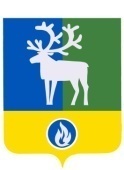 Белоярский районХанты-Мансийский автономный округ – ЮграМуниципальное автономное общеобразовательное учреждение Белоярского района«Средняя общеобразовательная школап. Лыхма»(МОСШ п. Лыхма)Белоярский районХанты-Мансийский автономный округ – ЮграМуниципальное автономное общеобразовательное учреждение Белоярского района«Средняя общеобразовательная школап. Лыхма»(МОСШ п. Лыхма)Белоярский районХанты-Мансийский автономный округ – ЮграМуниципальное автономное общеобразовательное учреждение Белоярского района«Средняя общеобразовательная школап. Лыхма»(МОСШ п. Лыхма)Белоярский районХанты-Мансийский автономный округ – ЮграМуниципальное автономное общеобразовательное учреждение Белоярского района«Средняя общеобразовательная школап. Лыхма»(МОСШ п. Лыхма)(СОШ п. Лыхма)(СОШ п. Лыхма)(СОШ п. Лыхма)(СОШ п. Лыхма)СПРАВКАСПРАВКАСПРАВКАСПРАВКА05.11.2015№  п. Лыхмап. Лыхмап. Лыхмап. ЛыхмаОб итогах окончания 1 четверти 2015-2016 учебного годаОб итогах окончания 1 четверти 2015-2016 учебного годаОб итогах окончания 1 четверти 2015-2016 учебного годаОб итогах окончания 1 четверти 2015-2016 учебного годаКлассыКол-во учащихся на начало года Кол-во учащихся на конец 1 четв. Выбыло в течение 1 четвертиПрибыло в течение 1 четвертиУспевают на:Успевают на:Успевают на:Успевают на:с одной "3"с одной "4"обучаются на домуНе аттестова-ны % качеств.успеваемости% общей успеваемостиКлассыКол-во учащихся на начало года Кол-во учащихся на конец 1 четв. Выбыло в течение 1 четвертиПрибыло в течение 1 четверти5432обучаются на домуНе аттестова-ны % качеств.успеваемости% общей успеваемости122222181811340010078100323231281212000439641818071102100391002-4595910328271420053995222211011031050100612121191100179171312113800100331008-а13130571001038928-б1313031001000231009181805103100028835-9919010327555612032942-915014820655826102204397Успеваемость и качество по итогам 1 четверти 2015-2016 учебного годаУспеваемость и качество по итогам 1 четверти 2015-2016 учебного годаУспеваемость и качество по итогам 1 четверти 2015-2016 учебного годаУспеваемость и качество по итогам 1 четверти 2015-2016 учебного годаУспеваемость и качество по итогам 1 четверти 2015-2016 учебного годаУспеваемость и качество по итогам 1 четверти 2015-2016 учебного годаУспеваемость и качество по итогам 1 четверти 2015-2016 учебного года№ФИО учителяпредметКачество%Успеваемость%выполнение программы1Сафарова А.Р.нач.классы - -1002Плюхина У.С.нач.классы67981003Постнова С.Ю.нач.классы801001004Ященко Е.Н.нач.классы911001005Веселова И.Н.русский язык4597906Веселова И.Н.литература77100968Денисюк И.М.русский язык33921009Денисюк И.М.литература529710010Абдуллаева А.З.математика6310010011Абдуллаева А.З.инф. и ИКТ7810010012Веретнова Л.И.математика4910010013Шевцова О.В.английский яз.5810010014Криворотова Л.Г.история569910015Криворотова Л.Г.обществознание559910016Вид Н.В.география5610010017Банникова Т.Н.физика509910018Бызова Н.В.биология731009119Брынза В.А.экол. и геогр. ХМАО8810010020Чуркина Ю.В.химия5710010021Заплишная Н.В.музыка9910010022Заплишная Н.В.МХК10010010023Брынза В.А.ИЗО9910010024Брынза В.А.искусство8710010025Брынза В.А.технология10010010026Мужипов Э.Ш.ОБЖ6310010027Мужипов Э.Ш.Обществознание 5-6 кл6810010028Мужипов Э.Ш.физкультура8310010029Вид В.В.физкультура9610010030Ященко Е.Н.ОРКСЭ10010031Алферова И.В.Английский язык6899100№ФИО учащихсяклассСамсонюк Федор3Чуркина Александра3Шубенкин А2Петрова Валерия4Иванцова Ника5Майорова Елена6№ФИО учащихсякласспредметучительАбдуллин Альмир3Русский язык, окружающий мирПлюхина У.С.Манник Андрей8-аРусский язык
английский языкВеселова И.Н.Алферова И.В.Павко Мирослава9Обществознание Криворотова Л.Г.Токарев Олег9Русский язык, литератураисторияВеселова И.Н.Денисюк И.М.Криворотова Л.Г.Ташланова Вита9обществознаниеКриворотова Л.Г.Раджабова Камила6Русский язык и литератураДенисюк И.М.